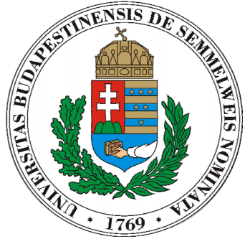 IRATLISTAEGÉSZSÉGÜGYI DOKUMENTÁCIÓ MÁSOLATÁRÓL(Kézi kitöltés esetén nagy nyomtatott betűkkel, olvashatóan szíveskedjen kitölteni)Iktatószám: Beteg adatai (ellátásban részesült személy):Név: Születési név: Ellátáskor használt név: Születési hely és idő: Anyja neve: TAJ szám: Az egészségügyi dokumentáció másolatára vonatkozó adatok:A másolat kiadásának dátuma: A másolatot kiadó szervezeti egység megnevezése: Jóváhagyó orvos neve és pecsétje: SorszámDokumentum megnevezéseKelteMéreteMéreteLapok számaOldal/lapOldalszám összesenSorszámDokumentum megnevezéseKelteA/4A/3Lapok számaOldal/lapOldalszám összesen1.2.3.4.5.6.7.8.9.10.Másolt oldalszám összesen:Másolt oldalszám összesen:Másolt oldalszám összesen:Másolt oldalszám összesen:Másolt oldalszám összesen:Másolt oldalszám összesen:Másolt oldalszám összesen: